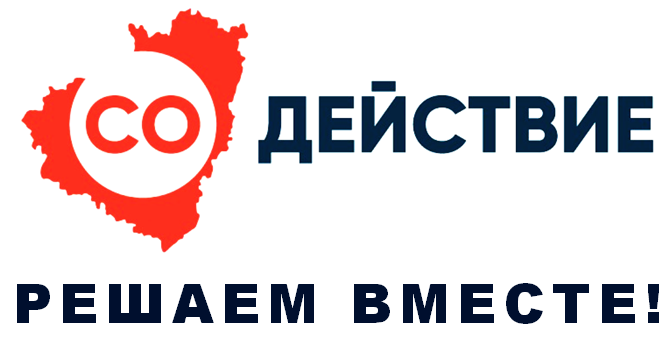 УВАЖАЕМЫЕ ЖИТЕЛИСЕЛЬСКОГО ПОСЕЛЕНИЯ ФРУНЗЕНСКОЕ!		В настоящее время в Самарской области действует губернаторский проект «СОдействие», направленный на поддержку социально-значимых инициатив жителей региона.До 1 ноября 2022 года в администрацию губернатора Самарской области можно подать заявку на участие в конкурсе общественных проектов в рамках государственной программы Самарской области «Поддержка инициатив населения муниципальных образований в Самарской области» на 2017-2025 годы. Предложения, которые одержат победу, будут реализованы при финансовой поддержке областного бюджета. Выдвигать их могут общественные советы, органы МСУ, граждане. Данные инициативы должны пройти общественное обсуждение и получить поддержку большинства. На собраниях граждан рассматриваются не только целесообразность и своевременность предлагаемого проекта, но и определяется объем его финансирования самим населением (физическими и юридическими лицами города или района). Таким образом, стоимость каждого общественного проекта складывается из пожертвований граждан и организаций (не менее 7 % от стоимости реализации проекта), средств местного и областного бюджетов. При этом финансирование общественного проекта из областного бюджета может доходить до 92 %. Администрация сельского поселения приглашает жителей 14.10.2022г. принять участие в собрании граждан по обсуждению общественного проекта«Нескучный вечер» – благоустройство территории многофункциональной досуговой площадки в посёлке Фрунзенскийпо следующим адресам:1 этап в 12.00ч. – пос. Фрунзенский, пл. Ленина, д.4 (здание КОЦ «Зоренька»);2 этап в 13.30ч. – пос. Фрунзенский, ул. Шоферская, д. 4 (актовый зал ГБОУ СОШ «ОЦ» пос. Фрунзенский)3 этап в 15.00ч. – пос. Фрунзенский, ул. Шоферская, д.2 (здание ООО «КХ Волгарь»)В рамках реализации проекта планируется  установить элементы благоустройства возле детско-спортивной площадки, возле универсальной спортивной площадки и озеленить юго-восточную часть территории многофункциональной площадки.Возле детско-спортивной площадки планируется установить парковые скамейки со спинкой, урны, велопарковку, а также парковые фонари, которые будут закреплены на установленных опорах освещения с отдельной системой энергоснабжения.  Возле универсальной спортивной площадки планируется установить скамейки с навесом для переобувания в осенне-зимний период.А также запланировано устройство асфальтового покрытия к обеим этим площадкам.Приветствуем всех, кто готов менять действительность к лучшему и сохранять всё то, что уже радует глаз. Доброе дело всегда значимо, а если оно ещё имеет продолжение, то оно важно вдвойне!